   дүртенсе            сакырылышы	               шестое       заседание    алтынсы       ултырышы                                                   четвертого             созыва                          KАРАР                                                                         РЕШЕНИЕ   «16»  июнь     2017 й.                        № 40                              «16»     июня    2017 г.          Заслушав и обсудив информацию главы сельского поселения Ахметовский сельсовет  муниципального  района Кушнаренковский район Республики Башкортостан  о реализации в 2018  году  на территории  сельского поселения   проектов развития муниципальных  образований, основанных  на местных инициативах  граждан, Совет  сельского поселения  Ахметовский сельсовет  муниципального района Кушнаренковский район  Республики Башкортостан решил:   1. Информацию о программе поддержки местных инициатив принять к сведению.   2. Принять  участие в программе поддержки местных инициатив.   3. Администрации сельского поселения  Ахметовский  сельсовет  муниципального района Кушнаренковский район Республики Башкортостан:-  организовать изучение общественного  мнения  населения  сельского поселения Ахметовский сельсовет  о наиболее  важных проблемах  для участия  в конкурсном отборе  ППМИ;-  провести  общее собрание населения сельского поселения  по отбору приоритетных  проблем для участия в конкурсном отборе ППМИ;-  предусмотреть софинансирование в местном бюджете на реализацию  программы для участия в конкурсном отборе в объеме не менее 5%  от размера  предполагаемой субсидии из бюджета  муниципального района.  4. Обнародовать настоящее решение на информационном стенде администрации сельского поселения Ахметовский сельсовет.Глава сельского поселения                                                           З.А.ЯлаеваБашkортостан  РеспубликаһыКушнаренко районы муниципаль районыныңӘХмӘТ ауыл советы ауыл билӘмӘһе cоветы452247, Әхмәт ауылы, Yзәк урамы, 34Тел. 5-41-33 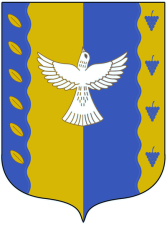 совет сельского поселенияАХМЕТОвский  сельсовет муниципального района Кушнаренковский районреспублики Башкортостан  452247, село Ахметово, ул. Центральная, 34Тел. 5-41-33